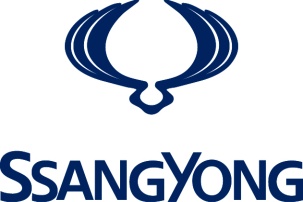 Date: 6 Mars 201888ème  Salon International de Genève - 2018Hall / Stand: 4 / 4131SSANGYONG MOTOR PRESENTE A GENEVE EN AVANT PREMIERE EUROPEENNE LE NOUVEAU PICK UP MUSSO SPORTS Pick-up double cabine Châssis séparé à très hautes performances NVH, système 4WD capacité off-road5 places confortablesCapacité de remorquage de 3.000kgsLe tout nouveau SsangYong Musso Sports est présenté au Salon de l’Auto de Genève.Visant à asseoir son positionnement dans les standards de la catégorie pick-up 1 Tonne, le nouveau Musso Sports est extrêmement polyvalent et combine à l’ADN de SsangYong SsangYong est spécialisé dans les SUV et 4X4, la Marque rajeunit son image avec un nouveau modèle basé sur son flagship, Rexton.Après quelques mois de la commercialisation du Rexton G4, le Musso Pick-up dont il est issu est là pour remplacer l’Actyon Sports. Musso signifiant Rhinocéros en coréen, renforce l’image puissante et forte du SUV, SsangYong utilise ce nom depuis les années 90.Etudié sur une nouvelle architecture de châssis séparé à très hautes performances NVH -développé en partenariat avec POSCO-, il offrira une capacité de remorquage de 3.000kgs. Cette architecture, partagée avec le Rexton G4, sera utilisée à terme pour une version allongée de ce pick-up atteignant les 5.40m et plus d’une tonne de charge utile.Conçu pour voyager confortablement en toute sécurité, ce Pick-up double cabine combine un habitacle équipé de 5 places confortables et une benne d’un volume de chargement de 1011 L.  Cette combinaison permet vraiment d’avoir un réel confort pour le conducteur, sa famille ou ses collaborateurs  Le Musso dispose de motorisations puissantes, coupleuses et économes : un 2,2l Turbo   e-XDi (diesel) de 181ch/400 Nm, avec boite manuelle ou automatique à six rapports et transmissions 2WD ou 4WD (avec Gamme courte et blocage de différentiel) puis à terme, un inédit 2,0l Turbo GDi (essence) de 225ch.La sécurité est la priorité de SsangYong c’est pourquoi les niveaux d'équipements sont extrêmement complets et comprennent des systèmes de sécurité telles que l'assistance au changement de voie, l'alerte de circulation transversale arrière et la détection des angles morts pour aider à prévenir les accidents. Le Musso est très bien équipé également à l’intérieur. Il dispose d’un système d'info divertissement à la pointe de la technologie qui comprend un écran HD de 9,2 pouces, Apple CarPlay®, Android Auto®, la Wi-Fi® et le Bluetooth®. Pour plus de confort et de Luxe les sièges sont en cuir NappaLes ventes du Musso seront ouvertes dès ce premier trimestre en Corée et progressivement au cours du second semestre dans le monde, dont l’Europe.Le Style                                                                            Design ExtérieurLa dynamique est soulignée par des lignes caractéristiques (aile, portière, benne) d’aspect robuste et puissant est renforcé par le volume globale du véhicule. La calandre et les phares accomplissent la nouvelle signature de SsangYong surplombé d’un élégant capot et campé sur un pare-chocs à l’aspect robuste.Les LED avant et arrière renforcent la signature usuelle du véhicule ainsi que l’identité de SsangYong.Les portes sont conçues pour recouvrir les seuils le long de la partie inférieure de l’empattement afin que les passagers ne se salissent pas lorsqu'ils entrent et sortent. Les jantes en 20 pouces contribuent à la prestance globale du véhicule. Disposant d’une benne d’un volume de chargement de 1011 L, le Musso est suffisamment large pour contenir une palette. Il est également équipé d’une prise de 12V/120W et de crochets rotatifs pour aider à attacher des charges comme des outils ou tout autre équipement. Le Musso est disponible en 8 couleurs : “silky white pearl”, “grand white”, “fine silver”, “space black” “marble grey” “indian red”, “atlantic blue” et  “maroon brown”. Design IntérieurL’intérieur du Musso a été complétement redessiné et apporte le raffinement et l'ambiance moderne d'une voiture de tourisme, mais avec la sensation robuste d’un véhicule utilitaire.Remarquablement équipé, les sièges en cuir Nappa peuvent être ajustés dans 3 axes différents pour un confort optimum du conducteur et de ses passagers. De plus les sièges avant et arrière sont chauffants, avec option ventilation sur les sièges avant  rendant les longs trajets beaucoup plus agréables  Un écran LCD de 7 pouces au centre du combiné d’instruments assure une visibilité élevée et fournit au conducteur toutes les informations nécessaires avec un choix de présentations d'écran et d'effets visuels pour assurer une personnalisation maximale.Les places arrières sont prévus pour trois passagers afin d’optimiser un voyage des plus confortable. Performance de conduite                                                                             MotorisationLe Musso dispose de motorisations puissantes, coupleuses et économes : un 2,2l Turbo e-XDi (diesel) de 181ch/400 Nm, avec boite manuelle ou automatique à six rapports et transmissions 2WD ou 4WD (avec Gamme courte et blocage de différentiel) puis à terme, un inédit 2,0l Turbo GDi (essence) de 225ch.Pour une meilleure efficience et une économie de carburant, le véhicule est équipé d’une transmission intégrale de type part time 4WD.Il dispose également d’un système de différentiel centrale à verrouillage pour fournir une meilleure motricité sur les pentes raides et glissantes et porter la capacité de remorquage à 3.000 kg.	Etudié sur une nouvelle architecture de châssis séparé à très hautes performances NVH -développé en partenariat avec POSCO-, le compartiment moteur a fait l’objet d’un soin tout particulier en matière d’isolation phonique et acoustique ainsi que de gestion des vibrations via l’utilisation de supports moteur.Cette architecture, partagée avec le Rexton G4, sera utilisée à terme pour version allongée de ce pick-up atteignant les 5.40m et plus d’une tonne de charge utile.Sécurité                                                                          Avec de nouvelles technologies et de nouvelles caractéristiques, le nouveau SsangYong Musso garantit une sécurité inégalée et comprend jusqu'à six airbags.Avec la construction en acier à haute résistance de son châssis, le véhicule est plus rigide que ses concurrents, réalisée en utilisant de l'acier à ultra-haute résistance 1,5 Gpa - une première mondiale - et 79,2% d'acier à haute résistance. Cela donne non seulement une meilleure résistance, mais réduit également le poids.Le Musso comporte également des éléments d'absorption des chocs dans le volant et la colonne de direction pour minimiser les blessures causées par une collision frontale, tandis que la structure et les matériaux utilisés dans la partie frontale du véhicule sont conçus pour améliorer la sécurité des piétons.Le véhicule offre de nombreux autres systèmes de sécurité comme le LCA (Lane Change Assist )qui est une vue plus large de l’angle mort  permettant de signaler un véhicule dans l’angle mort ainsi que le RCTA (rear cross trafic alert) qui minimise le risque de collision lors d’une marche arrière et un autre véhicule  provenant de l’arrière ou latéralement.  Infodivertissement et commodité                                                                       Le système d'infodivertissement avancé comprend la radio DAB, Apple CarPlay et Android Auto, duplication de l’écran du smartphone (mirorring) soit sur un écran de 8,0 pouces soit en HD sur un large écran de 9,2 pouces (selon modèle) sur lequel le système de navigation TomTom® aussi disponible.Le combiné d’instruments doté d'un écran LCD de 7" assure une visibilité élevée et aide le conducteur à afficher des informations détaillées du GPS, ainsi que trois affichages numériques différents.Le Musso peut aussi recevoir d’autres équipements tels : La fermeture automatiques des portes lorsque la clef et le véhicule se tiennent à une certaine distance l’un de l’autre (détection d’éloignement du conducteur), L’ajustement du siège conducteur électrique, la Climatisation Bi-zone  et une prise 12V/120W dans la benne ou bien encore deux caméras, une à l'avant et une à l'arrière comprenant une série d'aides électroniques à la sécurité doté d’une surveillance 3D à 360 degrés.■ EQUIPeMENT*L’équipement est basé sur les spécifications disponibles en Europe■ sPECIFICATIONS TECHNIQUES* L’économie du carburant peut varier en fonction des conditions et des habitudes du conducteur.*  Les informations techniques ci-dessus peuvent varier en fonction des exigences de certification régionales ou des spécifications de vente. <FIN>MECHANIQUE2,2l Turbo e-XDi (diesel) de 181ch/420 Nm avec filtre à particuleboite manuelle à six rapports et transmissions 2WD ou 4WD avec indicateur de changement de vitesseboite automatique à six rapports et transmissions 2WD ou 4WDtransmission intégrale Part-time 4WD enclenchable en roulant Système de suspension avant à double triangulation avec ressorts hélicoïdauxSystème de suspension arrière à cinq bras avec ressorts hélicoïdauxFrein à disque avant et arrière ventilé Frein à mainRéservoir de carburant de 75L Montage d'attelage de remorqueStabilisateur de tensionPILOTAGEDirection assistée hydrauliqueDirection assistée hydraulique asservie à la vitesseVolant en Cuir Volant réglable en hauteur et profondeurVerrouillage de la colonne de direction électriqueVolant chauffantJANTE ET PNEUJantes acier, pneu 17"  235/70 Jantes alliage, pneu 17"  235/70Jantes alliage, pneu 18" 255/60Jantes alliage, pneu 20" 255/50 (finition Chrome)Kit de réparationPneu de secoursSIEGESiège conducteur, 8 réglages électriquesSiège passager, 6 réglages électriques2eme rangée, sièges et accoudoir central rabattables Sièges avant et arrière chauffantSièges avant ventilésAppuie-têtes avant coulissantsSellerie en cuir noir Premium Nappa Sellerie en cuir marron Premium Nappa Sellerie en TPU House de sièges en tissuEXTERIEURBloc optiques avant integrésBloc optique de 25 Watt HID Clignotant LED sur les rétroviseurs extérieursEssuie-glaces à lame hybridePoignée de porte extérieur couleur carrosserieSeuils de porte recouvertsBarres de toit Antenne Shark (uniquement en Europe)Toit ouvrant électrique Antibrouillard avant et arrièreFeux de jourCouvre BenneINTERIEURPare-soleil avec miroir de courtoisie éclairéBoîte à gants éclairé et serrure à cléCendrier mobilePoignée d’assistance sur le pilier BSeuil de porte avant façon aluminium brosséSeuil de porte arrière en PVCPommeau de vitesses en cuirPoignée intérieur peinteTapis de solCOMMODITES Régulateur de vitessesDégivreur d’essuie-glacesRétroviseur intérieur électro chromiqueDispositif de mise à niveau des pharesAllumage automatique des feux et détecteur de pluie  Rétroviseurs réglable électriquement et chauffantsPare-brise anti UVVitres avant et arrière teintéesVitres électriques sécuriséesClignotants à impulsionOuverture et démarrage sans clé Smartkey®Clef éclairée Combiné d’instruments  7" TFT-LCD ordinateur de bordSegment cluster 3.5" Mono TFT-LCD ordinateur de bordSystème audio 2-din avec MP3SD type 8" avec le streaming audio, lien vers la caméra de recul et connexion avec un smartphoneHD type 9.2" Navigation avec lien vers la caméra de recul  (uniquement en Europe)Vue 3D (AVM)4 hauts Parleurs / 6 hauts Parleurs Ports USB et AUXKit mains-libres Bluetooth®Commandes au VolantConnexion  (Apple CarPlay & Google Android Auto)Système d’avertissement avant d’obstacles    Système d’avertissement arrière d’obstaclesPrises de courant 12V Crochet de coffre SECURITEDetection d’angle mort (BSD)Alerte du danger venant de l’arrière ou latéral (RCTA)Vue plus large de l’angle mort (LCA)Construction en acier à haute résistanceChâssis ultra-rigide pour plus de solidité, moins de vibrations et de bruitBarres latérales de renfort pour une protection optimale de côté (Poutres de porte pour une protection optimale contre un éventuel impact latéralProgramme éclectique stable (ESP), système de contrôle de traction (TCS), contrôle de la descente (HDC), protection active contre le retournement (ARP) et Signal d'arrêt d'urgence (ESS)Double airbag pour le conducteur et le passager avantAirbag latéral pour le conducteur le passage avant Airbags rideaux pour les passagers avant et arrière - Airbag latéralLimiteurs d'effort et prétensionneurs de ceinture de sécuritéAirbag on/off pour le passager avantAlarme ceintures de sécurité avantAncrage ISO-FIX pour siège enfantSécurité enfantFermeture automatique des portesSystème de surveillance de la pression des pneus (TPMS)Numéro de chassis visibleAIR CONDITIONNESystème air conditionné avant (Deux zones de température)Système air conditionné avant manuel Système contrôle de la qualité de l’airAeration sur la console centrale arrière Positive température coefficient (PTC) système de préchauffage avec le moteur dieselMOTORISATIONMOTORISATIONMOTORISATIONMOTORISATIONDiesel 2.2Diesel 2.2Diesel 2.2Diesel 2.2BOITE DE VITESSEBOITE DE VITESSEBOITE DE VITESSEBOITE DE VITESSE2WD2WDPart time 4WDPart time 4WDTRANSMISSIONTRANSMISSIONTRANSMISSIONTRANSMISSION6MT6AT6MT6ATEMISSIONEMISSIONEMISSIONEMISSIONEuro 6Euro 6Euro 6Euro 6DimenssionExtérieurLONGUEURLONGUEURmm5,0955,0955,0955,095DimenssionExtérieurLARGEURLARGEURmm1,9501,9501,9501,950DimenssionExtérieurHAUTEURHAUTEURmm1,8401,8401,8401,840DimenssionExtérieurEMPATTEMENTEMPATTEMENTmm3,1003,1003,1003,100DimenssionExtérieurVoiesAvantmm1,640 (235/70R17)1,640 (235/70R17)1,640 (235/70R17)1,640 (235/70R17)DimenssionExtérieurVoiesArrièremm1,640 (235/70R17)1,640 (235/70R17)1,640 (235/70R17)1,640 (235/70R17)DimenssionExtérieurPorte fauxAvantmm890890890890DimenssionExtérieurPorte fauxArrièremm1,1051,1051,1051,105DimenssionExtérieurDégagement minDégagement minmm215 (Between the axles clearance)215 (Between the axles clearance)215 (Between the axles clearance)215 (Between the axles clearance)DimenssionExtérieurRayon de braquage minRayon de braquage minm5.915.915.915.91MassePoids brut du véhiculePoids brut du véhiculekg2,8302,8302,8802,880MassePoids à videPoids à videkg1,980~2,0771,990~2,0922,080~2,1772,090~2,192MassePoids tractableFreinékg2,8002,8002,8003,000MassePoids tractablePas freinékg750750750750MotorisationCarburantCarburant-DieselDieselDieselDieselMotorisationRéservoirRéservoirℓ75757575MotorisationCylindréeCylindréecc2,1572,1572,1572,157MotorisationCourse x AlésageCourse x Alésagemm86.2 X 92.486.2 X 92.486.2 X 92.486.2 X 92.4MotorisationTaux de comprésionTaux de comprésion-15.5:115.5:115.5:115.5:1MotorisationNombre de cylindresNombre de cylindres-4 in-line4 in-line4 in-line4 in-linePerformancesPuissance maxiPuissance maxikW/rpm133.1 /4,000133.1 /4,000133.1 /4,000133.1 /4,000PerformancesPuissance maxiPuissance maxips/rpm181 /4,000181 /4,000181 /4,000181 /4,000PerformancesCouple maxCouple maxNm/rpm400 / 1,400~2,800400 / 1,400~2,800400 / 1,400~2,800400 / 1,400~2,800PerformancesCouple maxCouple maxkg.m/rpm40.8 / 1,400~2,80040.8 / 1,400~2,80040.8 / 1,400~2,80040.8 / 1,400~2,800PerformancesVitesse maxVitesse maxkm/h195185195185ConsommationCO2 (Combiné)CO2 (Combiné)g/km199218211226ConsommationMixteMixteℓ/100km7.68.37.98.6ConsommationUrbanUrbanℓ/100km9.410.59.710.9ConsommationExtra urbanExtra urbanℓ/100km6.57.06.97.2